                      _______________________________________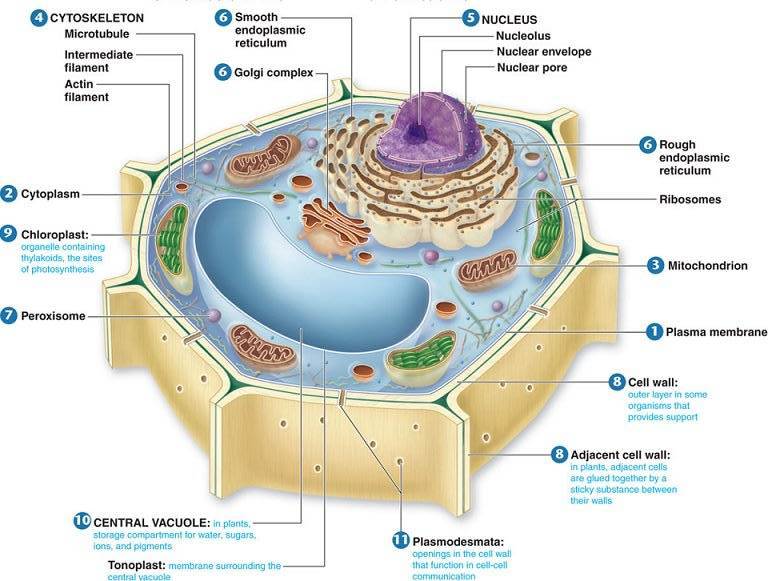 